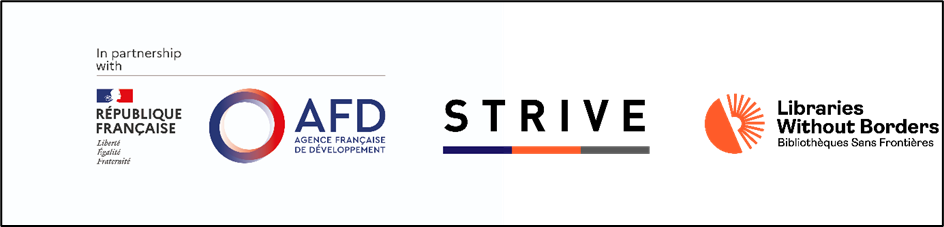 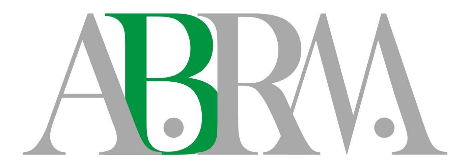 FORMULARHUB – ul reziliențeiToate datele colectate în formularul de cerere vor fi utilizate numai în scopul proiectului.___________________________           ______________	           _____________________		_____________ Numele fondatorului                     	  Funcția			Semnătura			DataInformații despre bibliotecăInformații despre bibliotecăDenumirea biblioteciiAdresa biblioteciiNumărul de telefon al biblioteciiE-mailul biblioteciiSite-ul BiblioteciiPagina de Facebook a biblioteciiDirector al biblioteciiDirector al biblioteciiNume     PrenumeTelefone-mailPersoana de contactPersoana de contactNume PrenumeTelefone-mailCartea de identitate a bibliotecii Dvs. Cartea de identitate a bibliotecii Dvs. Cartea de identitate a bibliotecii Dvs. Cartea de identitate a bibliotecii Dvs. Cartea de identitate a bibliotecii Dvs. Cartea de identitate a bibliotecii Dvs. Cartea de identitate a bibliotecii Dvs. Cartea de identitate a bibliotecii Dvs. Cartea de identitate a bibliotecii Dvs. Cartea de identitate a bibliotecii Dvs. Cartea de identitate a bibliotecii Dvs. Cartea de identitate a bibliotecii Dvs. Numărul personalului de specialitate din bibliotecăNumărul personalului de specialitate din bibliotecăNumărul personalului de specialitate din bibliotecăNumărul personalului de specialitate din bibliotecăCu normă întreagăCu normă întreagăCu jumătate de normăCu jumătate de normăCu jumătate de normăCu jumătate de normăVoluntariVoluntariNumărul personalului de specialitate din bibliotecăNumărul personalului de specialitate din bibliotecăNumărul personalului de specialitate din bibliotecăNumărul personalului de specialitate din bibliotecăProgramul de activitate al bibliotecii(specificați orele și zilele)Programul de activitate al bibliotecii(specificați orele și zilele)Programul de activitate al bibliotecii(specificați orele și zilele)Programul de activitate al bibliotecii(specificați orele și zilele)ZiZiZiTimpTimpTimpTimpTimpProgramul de activitate al bibliotecii(specificați orele și zilele)Programul de activitate al bibliotecii(specificați orele și zilele)Programul de activitate al bibliotecii(specificați orele și zilele)Programul de activitate al bibliotecii(specificați orele și zilele)Programul de activitate al bibliotecii(specificați orele și zilele)Programul de activitate al bibliotecii(specificați orele și zilele)Programul de activitate al bibliotecii(specificați orele și zilele)Programul de activitate al bibliotecii(specificați orele și zilele)Programul de activitate al bibliotecii(specificați orele și zilele)Programul de activitate al bibliotecii(specificați orele și zilele)Programul de activitate al bibliotecii(specificați orele și zilele)Programul de activitate al bibliotecii(specificați orele și zilele)Programul de activitate al bibliotecii(specificați orele și zilele)Programul de activitate al bibliotecii(specificați orele și zilele)Programul de activitate al bibliotecii(specificați orele și zilele)Programul de activitate al bibliotecii(specificați orele și zilele)Programul de activitate al bibliotecii(specificați orele și zilele)Programul de activitate al bibliotecii(specificați orele și zilele)Programul de activitate al bibliotecii(specificați orele și zilele)Programul de activitate al bibliotecii(specificați orele și zilele)Programul de activitate al bibliotecii(specificați orele și zilele)Programul de activitate al bibliotecii(specificați orele și zilele)Programul de activitate al bibliotecii(specificați orele și zilele)Programul de activitate al bibliotecii(specificați orele și zilele)Programul de activitate al bibliotecii(specificați orele și zilele)Programul de activitate al bibliotecii(specificați orele și zilele)Programul de activitate al bibliotecii(specificați orele și zilele)Programul de activitate al bibliotecii(specificați orele și zilele)Numărul de vizite în diferite perioade a zileiNumărul de vizite în diferite perioade a zileiZiua (până la ora 17:00)Ziua (până la ora 17:00)Ziua (până la ora 17:00)Seara (18-21)Seara (18-21)Seara (18-21)Seara (18-21)Sfârșit de săptămânăSfârșit de săptămânăSfârșit de săptămânăNumărul de vizite în diferite perioade a zileiNumărul de vizite în diferite perioade a zileiNumărul de copii(2 -12)Numărul de adolescenți (12-18)Numărul de adolescenți (12-18)Numărul de adolescenți (12-18)Număr de adulți (+18)Număr de adulți (+18)Număr de adulți (+18)Număr Seniori(65 +)Număr Seniori(65 +)Număr Seniori(65 +)Număr Seniori(65 +)Număr Seniori(65 +)Instituția Dvs. are calculatoare?Instituția Dvs. are calculatoare?Instituția Dvs. are calculatoare?dadadaNr. totalNr. totalNr. totalNr. totalNr. totalNr. totalInstituția Dvs. are calculatoare?Instituția Dvs. are calculatoare?Instituția Dvs. are calculatoare?NUNUNUNUNUNUNUNUNUInstituția Dvs. are calculatoare?Instituția Dvs. are calculatoare?Instituția Dvs. are calculatoare?Dacă da, funcționează computerele?Dacă da, funcționează computerele?Dacă da, funcționează computerele?Dacă da, funcționează computerele?Dacă da, funcționează computerele?DADADANUDintre ele, câte sunt pentru personal?Dintre ele, câte sunt pentru personal?Dintre ele, câte sunt pentru personal?dadadaNr. pentru personalNr. pentru personalNr. pentru personalNr. pentru personalNr. pentru personalNr. pentru personalNUNUNUNUNUNUNUNUNU1De ce ați dori să organizați un HUB al rezilienței în comunitatea ta?Descrieți pe scurt relevanța acestui proiect pentru comunitatea dvs. (max. 1/3 pagină/1 250 caractere)2Descrieți grupul țintă care va utiliza Hub – ul rezilienței (limba de comunicare, categoriile de vârstă, etnii, gen etc.). Indicați numărul potențialilor beneficiari. (max. 1/3 pagină/1 250 caractere)3Precizați care sunt nevoile de informare și instruire ale potențialilor beneficiari? (max. 1/3 pagină/1 250 caractere)4Descrieți spațiul în care doriți să instalați Hub – ul rezilienței (atașați o fotografie a spațiului). (max. 1/3 pagină/1 250 caractere)5Cum ați putea încuraja grupul țintă să folosească resursele Hub – ul rezilienței? Cum veți promova în comunitate acest spațiu? Descrieți instrumentele prin intermediul cărora veți promova spațiu (max. 1/3 pagină/1 250 caractere)6Ce activități/evenimente ați putea organiza folosind resursele Hub – ul rezilienței? (max. 1/3 pagină/1 250 caractere)7Cum veți gestiona resursele Hub – ul rezilienței? Cine va fi responsabil pentru gestionarea Hub – ului rezilienței? (max. 1/3 pagină/1 250 caractere)8Descrieți pe scurt experiența Bibliotecii în implementarea de proiecte/inițiative similare (dacă există)(max. 1/3 pagină/1 250 caractere)